New Girl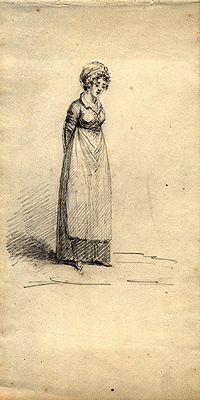 we went into a lit well roomIt looked proper cosy a good fire Rest of the room was chill Felt big and bare.People sat with their backs to us Speaking in low voices, then turned our way Everyone got up We waved them back into their seats.“This is our new housemaid Matilda “I felt myself shrink,I tried to smile A dark eyed girl, looked at me coolly.Not altogether welcoming.By Caitlin Fisher